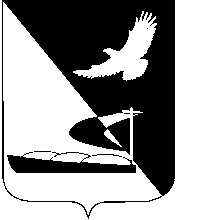 АДМИНИСТРАЦИЯ МУНИЦИПАЛЬНОГО ОБРАЗОВАНИЯ«АХТУБИНСКИЙ РАЙОН»ПОСТАНОВЛЕНИЕ11.09.2013                  		                                        № 1073Об утверждении ведомственной целевойпрограммы «Развитие архивного дела натерритории муниципального образования«Ахтубинский район» на 2014-2016 годы»Руководствуясь Федеральным законом от 22.10.2004 № 125-ФЗ «Об архивном деле в Российской Федерации», Федеральным законом от 06.10.2003 № 131-ФЗ «Об общих принципах организации местного самоуправления в Российской Федерации», постановлением администрации МО «Ахтубинский район» от 27.06.2013 № 741 «Об утверждении Положения о разработке, утверждении и реализации ведомственных целевых программ в МО  «Ахтубинский район», администрация МО «Ахтубинский район» ПОСТАНОВЛЯЕТ:         1. Утвердить ведомственную целевую программу «Развитие архивного дела на территории муниципального образования «Ахтубинский район» на 2014-2016 годы».         2. Отделу информатизации и компьютерного обслуживания администрации МО «Ахтубинский район» (Проскуряков Е.П.) обеспечить размещение настоящего постановления в сети Интернет на официальном сайте администрации МО «Ахтубинский район» в разделе «Официальные документы».         3. Отделу контроля и обработки информации администрации МО «Ахтубинский район»  (Свиридова Л.В.)  представить информацию в газету «Ахтубинская правда» о размещении настоящего постановления в сети Интернет на  официальном сайте администрации МО «Ахтубинский район» в разделе «Официальные документы».Глава муниципального образования			             В.А.ВедищевУТВЕРЖДЕНА	                 постановлением администрации                МО «Ахтубинский район»                           от 11.09.2013 № 1073Ведомственная целевая программа «Развитие архивного дела на территории муниципального образования «Ахтубинский район» на 2014-2016 годы»Паспорт ведомственной целевой программыНаименование субъекта бюджетного планированияАдминистрация муниципального образования «Ахтубинский район»Наименование ведомственной целевой программы«Развитие архивного дела на территории муниципального образования «Ахтубинский район» на 2014-2016 годы» Должностное лицо, утвердившее ведомственную целевую программу (дата утверждения), или наименование, дата и номер соответствующего распорядительного актаГлава муниципального образования  Ахтубинский район»Обоснование разработки ведомственной целевой программы- Федеральный закон от 22.10.2004 № 125-ФЗ «Об архивном деле в Российской Федерации»; - Федеральный закон от 06.10.2003 № 131 «Об общих принципах организации местного самоуправления в Российской Федерации»;- постановление администрации муниципального образования «Ахтубинский район» «Об утверждении Положения о разработке, утверждении и реализации ведомственных целевых программ в МО  «Ахтубинский район» от 27.06.2013 № 741. Соответствие ведомственной целевой программы задачам социально-экономического развития МО «Ахтубинский район», показателей и индикаторов их достижения на соответствующий периодСоответствие ведомственной целевой программы задачам социально-экономического развития Ахтубинского района и постановлению администрации МО «Ахтубинский район» от 27.06.2013 № 741 «Об утверждении Положения о разработке, утверждении и реализации ведомственных целевых программ в МО «Ахтубинский район». Цели и задачи ведомственной целевой программыЦель – повышение качества гарантированной сохранности документального фонда Муниципального бюджетного учреждения «Ахтубинский районный архив».Задачи – Обеспечение всем необходимым оборудованием и имуществом для эффективной работы Муниципального бюджетного учреждения «Ахтубинский районный архив».Целевые индикаторы и показатели ведомственной целевой программы: - увеличение площади архивохранилищ Муниципального бюджетного учреждения «Ахтубинский районный архив»; - доля архивохранилищ, соответствующих нормативным требованиям; - доля площадей архивохранилищ, оснащенных современными средствами хранения; - доля документов, переведенных в электронную форму;- доля документов, имеющих комплект страхового фонда; - процент заполнения базы данных «Архивный фонд»;- количество дел неудовлетворительной физической сохранности;- количество работников Муниципального бюджетного учреждения «Ахтубинский районный архив» повысивших профессиональную квалификацию, прошедших обучение  по основным направлениям архивного дела, его организации и обеспечения.Ожидаемые результаты ведомственной целевой программыИзменение количественной составляющей показателей результатов деятельности в ходе реализации программы по сравнению с уровнем предшествующего 2013 года:1. Рост доли архивохранилищ, соответствующих нормативным требованиям, с 45%   до 100%, согласно правил хранения документов. 2. Увеличение доли площадей архивохранилищ, оснащенных современными средствами хранения документов с   35 % до 100%. 3. Увеличение документов, переведенных в электронную форму с 10% до 40%.4. Увеличение документов, имеющих комплект страхового фонда с 65% до 90%. 5. Уменьшение на 30% доли архивных документов плохой физической сохранности путем реставрации.6. Завершение создания информационной базы «Архивный фонд», обеспечивающей на 100% электронный пофондовый учет документов и возможность оперативного информационного обслуживания потребителей. 7. Обучение по основным направлениям архивного дела, работников МБУ «Ахтубинский районный архив» его организации и обеспечения -  ежегодно не менее 2 человек.Содержание и сроки выполнения основных мероприятий  ведомственной  целевой программыВедомственная целевая программа рассчитана на 2014-2016 годы.В результате реализации программных мероприятий: 1. Доля архивохранилищ, соответствующих нормативным требованиям, увеличится с 45% до 100%.2. Возрастет с 35% до 100% доля площадей архивохранилищ, оснащенных современными средствами хранения документов. 3. Возрастет с 10% до 40% доля документов, переведенных в электронную форму.4. Увеличится с 65% до 90% доли документов имеющих страховой фонд и фонд пользования в связи с применением приобретенного современного оборудования.5. Уменьшится на 30 % доли архивных документов плохой физической сохранности за счет повышения качества и темпов реставрации с применением современных технических средств и материалов. 6. Будут включены все фонды документов, хранящихся в  архиве, в систему автоматизированного государственного учета документов Архивного фонда РФ (100%).7. Пополнится информационный ресурс Архивного фонда муниципального образования «Ахтубинский район» новыми документами, имеющими историческое, научное, социальное, экономическое, политическое и культурное значение.8. Будет оказана организационно-методическая помощь организациям- источникам комплектования архива.9. Будут удовлетворены потребности пользователей в своевременном и качественном оказании информационных услуг по документам МБУ «Ахтубинский районный архив» Архивного фонда муниципального образования «Ахтубинский район» и других архивных документов, относящихся к собственности муниципального образования «Ахтубинский район».10. Будет обеспечена доступность архива для заявителей и удовлетворение потребности в информационных ресурсах, хранящихся в  архиве.11. Расширится социальная эффективность доступа граждан к архивной информации.12. Созданы благоприятные условия для работников архива (организованы рабочие места с учетом специфики работы, укреплен кадровый потенциал, повысится уровень профессиональной квалификации работников архива).Объемы финансирования ведомственной целевой программы 2014 год –  715,00 тыс.руб.2015 год –  440,00 тыс.руб.2016 год –  455,00 тыс.руб.Предварительная   оценка  эффективности  выполнения  ведомственной  целевой программыСоздание благоприятных условий для эффективной работы Муниципального бюджетного учреждения «Ахтубинский районный архив» и, как следствие, повышение качества гарантированной сохранности документального фонда Муниципального бюджетного учреждения «Ахтубинский районный архив».ИЕРАРХИЧЕСКИЙ ПЕРЕЧЕНЬ И ХАРАКТЕРИСТИКАЦЕЛЕЙ, ЗАДАЧ, МЕРОПРИЯТИЙ, ИНДИКАТОРОВ(ПОКАЗАТЕЛЕЙ) И РЕЗУЛЬТАТОВ______________________________________________(наименование ведомственной целевой программы)Верно: № 
п/пСтратегическая 
    цель и     
  тактическая  
  задача, на   
  реализацию   
    которых    
  направлены   
   бюджетные   
ассигнования      Коды       
 классификации       Коды       
 классификации       Коды       
 классификации       Коды       
 классификации   Объем бюджетных   
  ассигнований,    
    тыс. руб.       Объем бюджетных   
  ассигнований,    
    тыс. руб.       Объем бюджетных   
  ассигнований,    
    тыс. руб.                   Планируемые показатели результатов деятельности                       Планируемые показатели результатов деятельности                       Планируемые показатели результатов деятельности                       Планируемые показатели результатов деятельности                       Планируемые показатели результатов деятельности                       Планируемые показатели результатов деятельности                       Планируемые показатели результатов деятельности                       Планируемые показатели результатов деятельности                       Планируемые показатели результатов деятельности                       Планируемые показатели результатов деятельности                       Планируемые показатели результатов деятельности           № 
п/пСтратегическая 
    цель и     
  тактическая  
  задача, на   
  реализацию   
    которых    
  направлены   
   бюджетные   
ассигнования      Коды       
 классификации       Коды       
 классификации       Коды       
 классификации       Коды       
 классификации   Объем бюджетных   
  ассигнований,    
    тыс. руб.       Объем бюджетных   
  ассигнований,    
    тыс. руб.       Объем бюджетных   
  ассигнований,    
    тыс. руб.      Показатели
непосредс-
твенного и
конечного 
результатовЕдини- ца  
изме- 
рения От-
чет-
ный 
год Теку-
 щий 
 год Планируемое значение (конечный и непосредственный результат)Планируемое значение (конечный и непосредственный результат)Планируемое значение (конечный и непосредственный результат)Планируемое значение (конечный и непосредственный результат)Планируемое значение (конечный и непосредственный результат)Планируемое значение (конечный и непосредственный результат)Целевое 
значение
(конеч-ный   
резуль- тат) № 
п/пСтратегическая 
    цель и     
  тактическая  
  задача, на   
  реализацию   
    которых    
  направлены   
   бюджетные   
ассигнования раздел, подраздел Целевая статьявид  расходов КОСГУ 201420152016Показатели
непосредс-
твенного и
конечного 
результатовЕдини- ца  
изме- 
рения От-
чет-
ный 
год Теку-
 щий 
 год 2014  год2014  год2015 год2015 год2016 год2016 годЦелевое 
значение
(конеч-ный   
резуль- тат) № 
п/пСтратегическая 
    цель и     
  тактическая  
  задача, на   
  реализацию   
    которых    
  направлены   
   бюджетные   
ассигнования раздел, подраздел Целевая статьявид  расходов КОСГУ 201420152016Показатели
непосредс-
твенного и
конечного 
результатовЕдини- ца  
изме- 
рения От-
чет-
ный 
год Теку-
 щий 
 год Всего В  
том 
чис-
 ле 
 на 
01. 
07.14Все-
 го   В  
 том 
числе
 на  
01.07.15Все-
 го   В  
 том 
числе
 на  
01.07.16Целевое 
значение
(конеч-ный   
резуль- тат)12345678910111213141516171819201. Цель Повышение качества гарантированной сохранности документального фонда Муниципального бюджетного учреждения «Ахтубинский районный архив»01137950046502225270,00--Создание благоприятных условий для эффективной работы Муници-пального бюджетного учреждения «Ахтубинский районный архив»%--1001001001001001001001. Цель Повышение качества гарантированной сохранности документального фонда Муниципального бюджетного учреждения «Ахтубинский районный архив»0113795004650222635,0040,0045,00Создание благоприятных условий для эффективной работы Муници-пального бюджетного учреждения «Ахтубинский районный архив»%--1001001001001001001001. Цель Повышение качества гарантированной сохранности документального фонда Муниципального бюджетного учреждения «Ахтубинский районный архив»01137950046502310370,00360,00365,00Создание благоприятных условий для эффективной работы Муници-пального бюджетного учреждения «Ахтубинский районный архив»%--1001001001001001001001. Цель Повышение качества гарантированной сохранности документального фонда Муниципального бюджетного учреждения «Ахтубинский районный архив»0113795004650234040,0040,0045,00Создание благоприятных условий для эффективной работы Муници-пального бюджетного учреждения «Ахтубинский районный архив»%--1001001001001001001001. Цель Повышение качества гарантированной сохранности документального фонда Муниципального бюджетного учреждения «Ахтубинский районный архив»Создание благоприятных условий для эффективной работы Муници-пального бюджетного учреждения «Ахтубинский районный архив»%--10010010010010010010012345678910111213141516171819202. Задача 1 Обеспечение всем необходимым оборудованием и имуществом для эффективной работы Муниципального бюджетного учреждения «Ахтубинский районный архив»01137950046502225270,00--Повышение качества гарантирован-ной сохранности документально-го фонда Муниципально-го бюджетного учреждения «Ахтубинский районный архив»%--1001001001001001001002. Задача 1 Обеспечение всем необходимым оборудованием и имуществом для эффективной работы Муниципального бюджетного учреждения «Ахтубинский районный архив»0113795004650222635,0040,0045,00Повышение качества гарантирован-ной сохранности документально-го фонда Муниципально-го бюджетного учреждения «Ахтубинский районный архив»%--1001001001001001001002. Задача 1 Обеспечение всем необходимым оборудованием и имуществом для эффективной работы Муниципального бюджетного учреждения «Ахтубинский районный архив»01137950046502310370,00360,00365,00Повышение качества гарантирован-ной сохранности документально-го фонда Муниципально-го бюджетного учреждения «Ахтубинский районный архив»%--1001001001001001001002. Задача 1 Обеспечение всем необходимым оборудованием и имуществом для эффективной работы Муниципального бюджетного учреждения «Ахтубинский районный архив»0113795004650234040,0040,0045,00Повышение качества гарантирован-ной сохранности документально-го фонда Муниципально-го бюджетного учреждения «Ахтубинский районный архив»%--1001001001001001001002. Задача 1 Обеспечение всем необходимым оборудованием и имуществом для эффективной работы Муниципального бюджетного учреждения «Ахтубинский районный архив»Повышение качества гарантирован-ной сохранности документально-го фонда Муниципально-го бюджетного учреждения «Ахтубинский районный архив»%--1001001001001001001003. Мероприятие 1.1 Оборудование помещений архива новой охранной сигнализацией с выводом на пост охраны01137950046502225150,00--Рост доли архивохра-нилищ, соответст-вующих нормативным требованиям%--1001001001001001001004.Мероприятие 1.2 Оснащение архивохранилищ  МБУ «Ахтубинский районный архив» системой автоматического пожаротушения01137950046502225120,00--Рост доли архивохра-нилищ, соответст-вующих нормативным требованиям%--1001001001001001001005.Мероприятие 1.3 Оснащение архива средствами хранения и обеспечения сохранности документов01137950046502310320,00300,00300,00Оснащение современными средствами хранения документов%--1001001001001001001005.Мероприятие 1.3 Оснащение архива средствами хранения и обеспечения сохранности документов0113795004650234040,0040,0045,00Оснащение современными средствами хранения документов%--1001001001001001001006.Мероприятие 1.4 Оснащение архива специальным оборудованием0113795004650231050,0060,0065,00Организация  рабочих мест с учетом специфики работы%--10010010010010010010012345678910111213141516171819207.Мероприятие 1.5 Обучение сотрудников  МБУ «Ахтубинский районный архив», стажировки  с целью внедрения автоматизированных архивных технологий0113795004650222635,0040,0045,00Повышение уровня профессио-нальной квалификации работников архиваКол-во чело-век--2222222